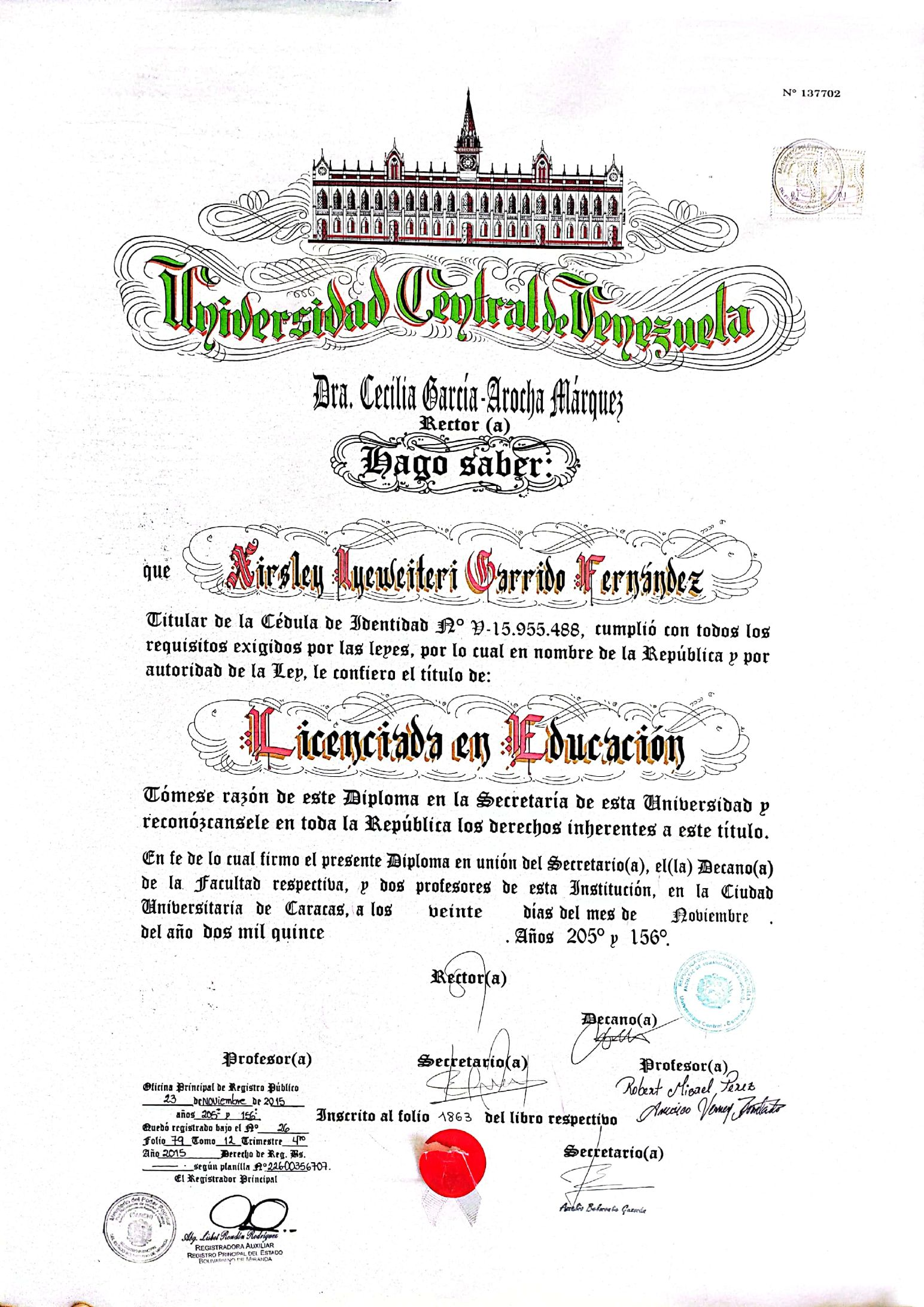 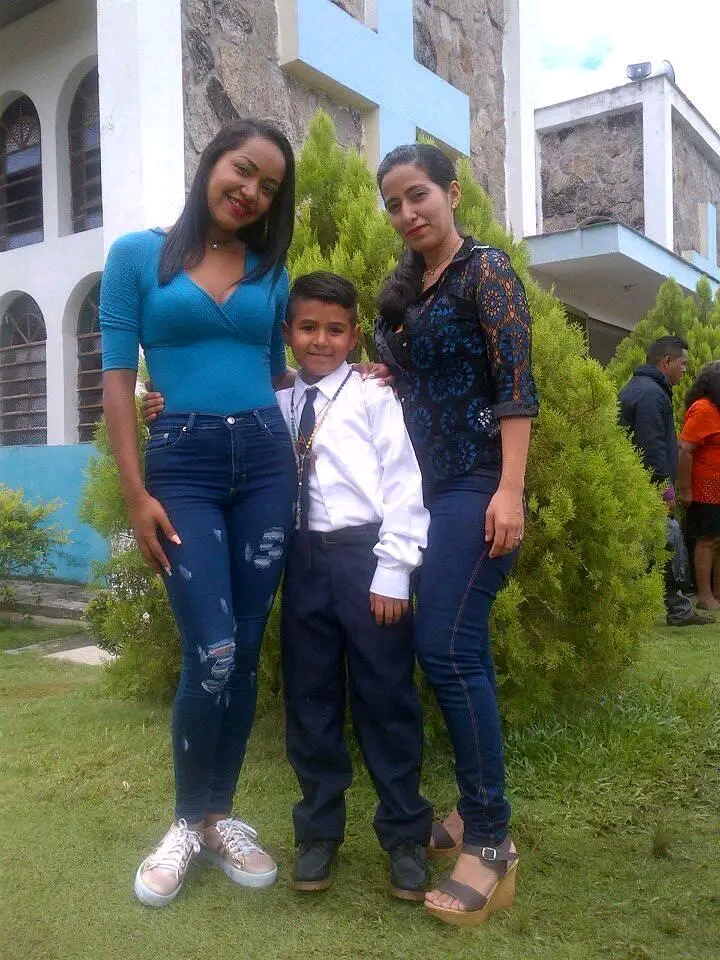 XIRSLEY IYEWUEiTERI GARRIDO FERNANDEZPROFESOR UNIVERSITARIONombres y Apellidos: Xirsley Garrido Fecha de Nacimiento: 10/01/1985Edad: 38.04161432940Xirsley.28@gmail.comLeer deportemúsicaanimalesACADEMIA MILITAR DE VENEZUELA2002 -2007EN DICHA INSTITUCION ALCANCE ME DESTAQUE EN EL DESARROLLO DEL PENSAMIENTO, DESTREZAS MILITARES, OCUPANDO LOS PRIMEROS PUESTOS DE MI PROMOCION (orden de mérito 62 de 229 cadetes).UNIVERSIDAD CENTRAL DE VENEZUELA2008 - 2015OBTENIENDO EL PUESTO N° 3 DE MI PROMOCIÓN. LICEO BOLIVARIANO PUERTO AYACUCHOSUBDIRECTOR ACADEMICO2008 - 2024INICIE COMO PROFESOR ESPECIALISTA EN CIENCIAS NATURALES, QUIMICA; OCUPE CARGOS DE COORDINADOR ADMINISTRATIVO Y LUEGO PEDAGOGICO. ACTUALMENTE SUBDIRECTORA ACADÉMICAUNIVERSIDAD CENTRAL DE VENEZUELADOCENTE CONTRATADO2016 - 2024INICIE COMO PREPARADORA, LUEGO DEL CONCURSO, ME HE DESEMPEÑADO COMO PROFESOR EN LAS AREAS DE PSICOPEDAGOGIA II Y III. : creativa, comprometida, responsable.